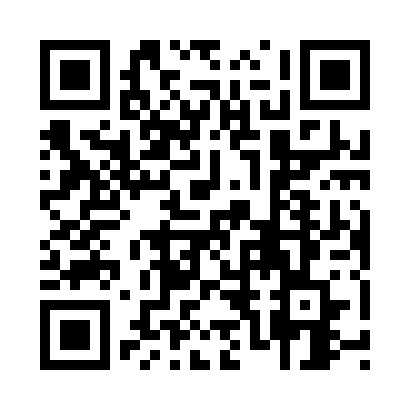 Prayer times for Walroy, Louisiana, USAMon 1 Jul 2024 - Wed 31 Jul 2024High Latitude Method: Angle Based RulePrayer Calculation Method: Islamic Society of North AmericaAsar Calculation Method: ShafiPrayer times provided by https://www.salahtimes.comDateDayFajrSunriseDhuhrAsrMaghribIsha1Mon4:526:101:124:488:149:322Tue4:536:111:124:488:149:323Wed4:536:111:124:498:149:314Thu4:546:121:134:498:139:315Fri4:546:121:134:498:139:316Sat4:556:121:134:498:139:317Sun4:556:131:134:498:139:318Mon4:566:131:134:508:139:309Tue4:576:141:134:508:139:3010Wed4:576:141:144:508:129:2911Thu4:586:151:144:508:129:2912Fri4:596:151:144:508:129:2913Sat4:596:161:144:508:129:2814Sun5:006:171:144:518:119:2815Mon5:016:171:144:518:119:2716Tue5:016:181:144:518:109:2717Wed5:026:181:144:518:109:2618Thu5:036:191:144:518:109:2519Fri5:046:191:144:518:099:2520Sat5:046:201:144:518:099:2421Sun5:056:201:144:518:089:2322Mon5:066:211:154:518:089:2323Tue5:076:221:154:528:079:2224Wed5:076:221:154:528:079:2125Thu5:086:231:154:528:069:2026Fri5:096:231:154:528:059:2027Sat5:106:241:154:528:059:1928Sun5:116:251:154:528:049:1829Mon5:116:251:144:528:039:1730Tue5:126:261:144:528:039:1631Wed5:136:261:144:528:029:15